京专代协〔2016〕XX号  关于开展2016年入所培训的通知各相关代理机构：根据《专利代理管理办法》、《专利代理行业从业人员培训指南（试行）》的相关要求，我会在北京市知识产权局的指导下，将于2016年5月至10月举办北京市专利代理人实务技能培训班。为了更好的满足相关代理机构的需求，方便专利代理人参加培训班，报名人数超过60人的单位，我会将以入所培训的形式展开。请相关单位填写2016年入所培训需求表（附件1）、2016年专利代理人实务技能培训班学员信息采集表（附件2），并于3月31日之前将两个表格反馈至：bjpaa@vip.126.com。培训结束后，我会向修满16学时的学员颁发由国家知识产权局监制的结业证书，并将名单提交中华全国专利代理人协会存档，所修学时将计入专利代理人年度培训学时（A类）。根据各项预算支出，本次入所培训费为200元/人。培训费以参训代理人所在的代理机构为单位统一缴纳。账户名称：北京市专利代理人协会开户行：招商银行北京大运村支行账号：110908993010701（汇款时，请在备注中注明参训代理人数量及联系人、联系电话。）特此通知。附件：1.2016年北京市专利代理人实务技能入所培训需求表2.2016年北京市专利代理人实务技能培训班学员信息采集表北京市专利代理人协会2016年3月4日（联系人：黄立，栗娜；联系电话：51530062，51530064）附件12016年北京市专利代理人实务技能入所培训需求表注：请相关单位填写上表，并于3月31日之前将需求表反馈至：bjpaa@vip.126.com。附件22016年北京市专利代理人实务技能培训班学员信息采集表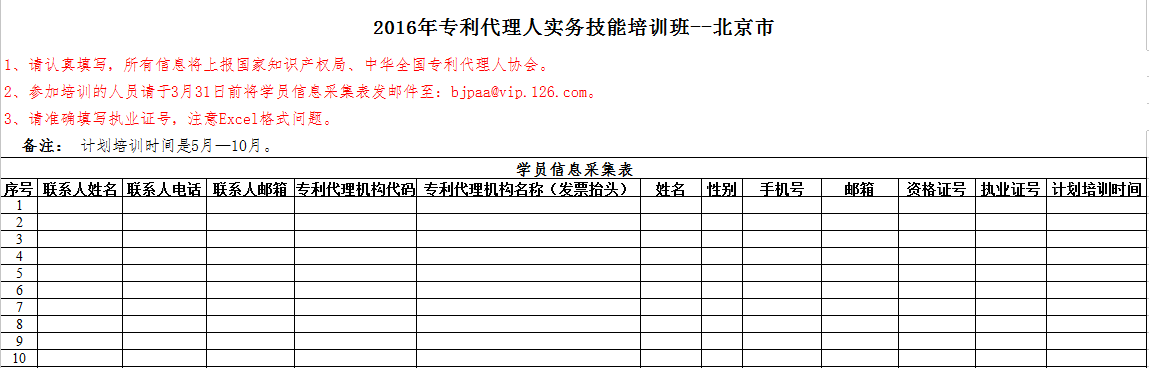 北京市专利代理人协会北京市专利代理人协会                 2016年3月4日印发单位名称办公地址联 系 人联系电话邮    箱培训人数培训领域及内容培训领域及内容请勾选培训时间师资要求OA答复原则和策略OA答复原则和策略复审无效案例复审无效案例专利诉讼实务与案例专利诉讼实务与案例实用新型案例与撰写实用新型案例与撰写外观设计政策解读与撰写案例外观设计政策解读与撰写案例发明申请案例与撰写发明申请案例与撰写PCT申请PCT申请专利审查高速路专利审查高速路专利信息检索与分析实操专利信息检索与分析实操专利流程管理专利流程管理